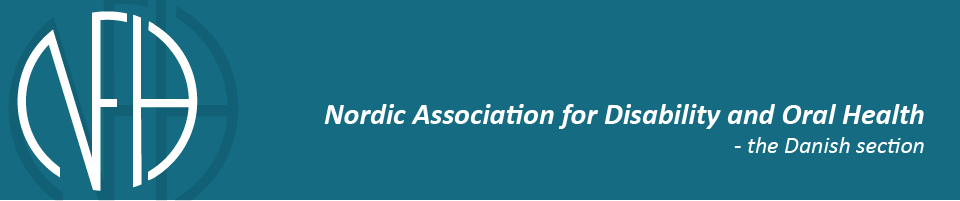 Please fill out the form and mail it to tgs@odense.dk                 I know that cancelation and fee refunding will not be possible after 1. June 2015Contact informationContact informationContact informationNameEmploymentEmploymentWork addressWork addressCountryCountryPhone numberPhone numberE-mailE-mailEAN nr (Danish participants)EAN nr (Danish participants)Conference registrationConference registrationI am a member of NFH (yes/no)I would like to stay in a single roomI would like to stay in a double roomThe name of my roommate isI would like to participate in the anniversary lectures(Included in the conference fee)I have special dietary requirementsPlease specifyAny other comments